江西联兴公路工程有限公司隔离栅采购项目询价采购文件江西联兴公路工程有限公司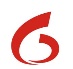 二O二一年四月目  录目  录	1第一章 采购公告	3一、询价条件	3二、项目的基本情况	3三、采购内容及要求	3四、服务内容及要求	3五、本次询价的控制费率上限及要求	3六、报价人资格要求：	4七、报价文件组成	4八、公告媒介、采购文件获取时间及方式	4九、报价文件的密封和标识	5十、报价文件的递交及相关事宜	5十一、报价文件的开启程序	5十二、公示	5十三、联系方式	6十四、监督部门及联系方式	6第二章 评审办法	7一、评审方法	7二、形式、响应及资格评审标准	7三、评审程序	7第三章   报价文件格式	8一、授权委托书	8二、报  价  函	9三、信誉承诺表	10四、其它资料	11第四章 合同样本	第一章 采购公告  江西联兴公路工程有限公司隔离栅采购公告一、询价条件本次询价项目名称为：江西联兴公路工程有限公司隔离栅采购项目。采购人:江西联兴公路工程有限公司。合同签订人为：江西联兴公路工程有限公司。资金来源为自有资金，该项目已具备采购条件，现对该项目进行公开询价。二、项目的基本情况高速公路沿线因日常养护需要，需对沿线缺失隔离栅进行修复，为解决隔离栅库存问题，拟通过公开询价完成相关工作。三、采购内容及要求供货地点：信丰高速收费大院。     供货时间：供应商（报价人）须在合同签订后7日内完成供货四、本次询价的控制价上限及要求本次询价控制价上限9.3万元。本报价包含材料费、运费、搬卸费、安全措施费、税金、利润等所有内容，采购方不再另行支付其它费用。报价人的报价不得高于本限价，否则视为不响应询价文件，而被采购人拒绝。五、费用的支付        完成采购人采购数量并验收合格及收到供货方合格增值税专用发票后30日内支付合同总金额。六、报价人资格要求：       1、资质要求：具有有效的营业执照（具有交通设施经营范围）。       2、被人民法院列入失信被执行人的单位不得参与竞价。（以“信用中国”官网http://www.creditchina.gov.cn查询为准）。        3、近三年内，企业在经营活动中未受到过行政处罚。        4、近一年内（合同签订时间为2020年1月1日至2020年12月31日）至少完成1个同类项目（每个项目合同金额不少于5万元）。七、报价文件组成请各报价人派专人携带身份证原件及报价文件，参加本次询价采购活动，报价文件包括：（1）法人代表（持法人代表相关证明复印件）或其委托代理人（持授权书原件）；（2）经办人身份证复印件；（3）报价函；（4）信誉承诺表；（5）单位营业执照及备案登记资料复印件；（6）业绩证明材料等。以上资料均应逐页加盖单位公章并装订成册，不得活页。八、公告媒介、采购文件获取时间及方式有意向的报价人请于报价文件的递交截止时间前，自行在赣州交通控股集团有限公司官方网站（http://www.gzjtkgjt.com/）查阅采购公告，在赣州交通控股集团有限公司官方网站（http://www.gzjtkgjt.com/）下载询价采购文件。九、报价文件的密封和标识报价文件应密封包装，封套的封口处加盖报价人单位章或由报价人的法定代表人、单位负责人或其委托代理人签字。未按要求密封的报价文件，询价方将予以拒收。 封套格式如下：                              （项目名称）  报价文件            在2021年    月    日    时    分（递交截止时间）前不得开启                   报价方名称：                                            报价方联系方式：                     十、报价文件的递交及相关事宜报价文件的递交截止时间：2021年4月28日10：00，递交地址：赣州市赣县区南塘收费站旁江西联兴公路工程有限公司物资设备部。采购人将拒绝接受在递交截止时间后送达的报价函。十一、报价文件的开启程序1、公布在截止时间前递交报价文件的报价人数量；2、报价人代表现场检查报价文件密封情况；3、开启报价文件，公布报价人名称、报价等，结束后报价人及采购小组签字确认。十二、公示询价结束后3日内，在赣州交通控股集团有限公司网站（http://www.gzjtkgjt.com）上对候选人进行公示。十三、联系方式采购人名称：江西联兴公路工程有限公司采购人地址：赣州市赣县区南塘收费站旁联系人：王先生电  话：19979727700  0797-4448238十四、监督部门及联系方式监督部门：赣州交通控股集团有限公司风控审计部、纪检监察室地    址：江西省赣州市章贡区沙河镇赣州东收费站出口右侧（赣州交通控股集团有限公司）电    话：0797-8289879、0797-8282685邮政编码：341000江西联兴公路工程有限公司2021年 4月 22日第二章 评审办法一、评审方法本次询价采用经评审一次报价最低价法。二、形式、响应及资格评审标准1、报价文件按询价采购文件规定的格式、内容填写，字迹清晰可辨；2、报价文件上法定代表人、单位负责人或其委托代理人的签字、单位章盖章齐全，符合询价采购文件规定；3、报价文件对询价采购文件的实质性要求和条件作出响应；4、权利义务符合询价采购文件规定；5、具备有效的营业执照，经营范围及备案登记、业绩等资质条件符合询价采购文件规定；6、信誉符合询价文件规定。三、评审程序本次询价采取一轮报价。（一）报价：采购人现场当众开启报价文件，询价小组依据本章第二条形式、响应及资格评审标准对报价文件进行形式、响应及资格评审。有一项不符合评审标准的，将不通过评审。报价最低者为签约单位。如有2个及以上单位的报价一致且均为最低价时，业主单位将采用逐个谈判的方式确定签约单位。逐个谈判后仍有2个及以上单位的报价一致且均为最低价时，将采用现场抽签的方式确定签约单位。（二）评审结果1、询价/谈判小组（由采购人相关部门代表组成，成员不少于3人）按照最终报价由低到高的顺序推荐候选人 3 名。2、询价/谈判小组完成评审后，应当出具书面评审报告。第三章   报价文件格式一、授权委托书本人 （姓名） 系 （报价人名称） 的法定代表人/单位负责人，现委托（姓名）为我方代理人。代理人根据授权，以我方名义签署、澄清、确认、递交、撤回、修改（项目名称）报价文件、签订合同和处理有关事宜，其法律后果由我方承担。委托期限： 2021年   月   日至2021年   月   日。代理人无转委托权。附：法定代表人/单位负责人身份证复印件及委托代理人身份证复印件，并加盖公章。注：本授权委托书需由报价人加盖单位公章并由其法定代表人/单位负责人签字。报价人（单位公章）：                          法定代表人/单位负责人（签字）：                        委托代理人（签字）：                                   年       月       日注：如报价人法定代表人/单位负责人参加采购行为，只需附其身份证复印件、法人代表相关证明等复印件并加盖单位公章。二、报  价  函说明：本表由报价单位委托授权人填写并签字确认方有效。本表请仔细填写不得涂改。报价人：                       (盖单位章) 法定代表人/单位负责人或其委托代理人： 		(签字) 报价时间：     年    月    日三、信誉承诺表注：1.报价人情况说明请填写“是”或“否”。2.报价人应如实填写本表，如隐瞒真实情况，一旦发现将取消其签约资格。承诺人：                        (盖单位章) 法定代表人/单位负责人或其委托代理人： 		(签字) 承诺时间：     年    月    日四、其它资料营业执照及备案登记资料、增值税一般纳税人证明、业绩证明材料等注：1）、营业执照及备案登记资料提供复印件，并加盖公章；2）、业绩证明材料提供合同扫描件和相关证明（由所服务单位提供），并逐页加盖公章。第四章 合同样本隔离栅供应合同甲方（需方）：江西联兴公路工程有限公司乙方（供方）：                         根据《中华人民共和国合同法》及有关法律规定，为明确双方权利与义务，本着公平、公正的原则，就甲方购买乙方材料事宜，经双方友好协商达成一致意见，并签订本合同。货物名称、数量、价格：二、付款方式：在完成甲方指定的数量，甲方验收合格后，乙方凭有效的（）%增值税发票，甲方一个月内一次性付清款项。三、运输方式及费用:乙方负责将货物运到甲方指定地点，运费、过路费及运输途中所产生的各项费用含合同单价中；甲方负责材料的卸货费用。四、交货时间：合同签订后7日内发货。五、验收方式及期限：甲方按照乙方所提供的发货数量清单进行验收，不合格产品需乙方无条件退换，如无异议办理交接手续，甲方七日内没有口头或书面提出疑问，乙方将视为验收合格。六、解决合同纠纷的方式：如发生争议，双方友好协商解决，协商不成，可以向甲方所在地法院提出诉讼。七、违约责任：1、合同一经签定，双方不得违约。乙方应按甲方指定的时间供货，否则应赔偿甲方因隔离栅未能及时到位造成的一切损失。2、乙方未能按时保质保量所产生的费用由乙方承担，不合格产品无条件退换，所产生的费用由乙方承担。八本合同自双方盖章后生效。本合同一式肆份，甲方执叁份，乙方执壹份,传真件同样具有法律效力。甲方（盖章）                         乙方（盖章）法定代表人                           法定代表人或委托代理人（签字）                 或委托代理人（签字）联系电话                             联系电话地    址                             地    址电    话                             电    话传    真                             传    真开 户 行                             开 户 行账    号                             账    号年   月   日                         年   月   日  序号物品名称单位数量规格1隔离栅米1500丝粗φ4mm、网格5cm*5cm、高1.8m、颜色：绿色2预埋式立柱根300管φ48mm、高2.3m、管壁厚2.5mm、颜色绿色序号物品名称单位数量单价总价税率规格1隔离栅米1500（）%丝粗φ4mm、网格5cm*5cm、高1.8m、颜色：绿色2立柱根300（）%管φ48mm、高2.3m、管壁厚2.5mm、颜色：绿色合计金额：合计金额：合计金额：合计金额：合计金额：序号信誉内容报价人情况说明1是否被责令停业，暂扣或吊销执照，或吊销资质证书2是否进入清算程序，或被宣告破产，或其他丧失履约能力的情形3是否在国家企业信用信息公示系统（http://www.gsxt.gov.cn）中被列入严重违法失信企业名单4是否在“信用中国”网站（http://www.creditchina.gov.cn）中被列入失信被执行人名单序号物品名称单位数量单价总价税率规格1隔离栅米1500丝粗φ4mm、网格5cm*5cm、高1.8m、颜色：绿色2预埋式立柱根300管φ48mm、高2.3m、管壁厚2.5mm、颜色：绿色合计金额：合计金额：合计金额：合计金额：合计金额：